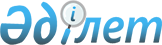 Об установлении квоты рабочих мест для трудоустройства граждан из числа лиц, состоящих на учете службы пробации по Щербактинскому району на 2019 годПостановление акимата Щербактинского района Павлодарской области от 16 апреля 2019 года № 126/3. Зарегистрировано Департаментом юстиции Павлодарской области 18 апреля 2019 года № 6309
      В соответствии c подпунктом 2) пункта 1 статьи 18 Уголовно-исполнительного кодекса Республики Казахстан от 05 июля 2014 года, подпунктом 7) статьи 9 Закона Республики Казахстан от 6 апреля 2016 года "О занятости населения", приказом Министра здравоохранения и социального развития Республики Казахстан от 26 мая 2016 года № 412 "Об утверждении Правил квотирования рабочих мест для трудоустройства граждан из числа молодежи, потерявших или оставшихся до наступления совершеннолетия без попечения родителей, являющихся выпускниками организаций образования, лиц, освобожденных из мест лишения свободы, лиц, состоящих на учете службы пробации", акимат Щербактинского района ПОСТАНОВЛЯЕТ:
      1. Установить квоту рабочих мест для трудоустройства лиц, состоящих на учете службы пробации в организациях Щербактинского района, независимо от организационно-правовой формы и формы собственности, согласно приложению к настоящему постановлению.
      2. Контроль за исполнением настоящего постановления возложить на заместителя акима района Негманову Р. А.
      3. Настоящее постановление вводится в действие по истечении десяти календарных дней после дня его первого официального опубликования. Квота рабочих мест для трудоустройства лиц, состоящих на учете службы
пробации по Щербактинскому району на 2019 год
					© 2012. РГП на ПХВ «Институт законодательства и правовой информации Республики Казахстан» Министерства юстиции Республики Казахстан
				
      Аким района

А. Абеуов
Приложение
к постановлению акимата
Щербактинского района
от "16" апреля 2019 года
№ 126/3
№ п/п
Наименование организации
Списочная численность работников
Размер квоты (% от списочной численности работников)
Количество рабочих мест для лиц, состоящих на учете службы пробации
1
Товарищество с ограниченной ответственностью "Шыгыс Жолдары"
64
1%
1
2
Товарищество с ограниченной ответственностью "Шарбакты-Кус"
205
1%
2